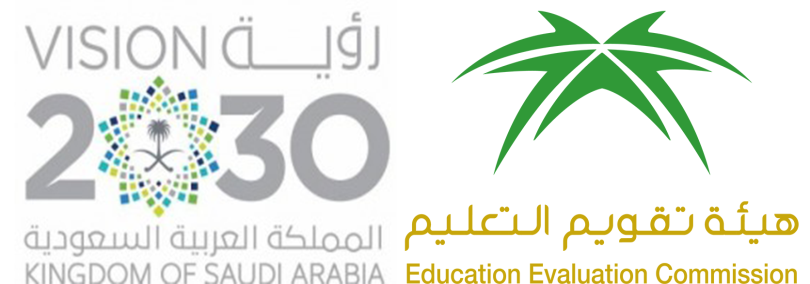 المركز الوطني للتقويم والاعتماد الأكاديميNational Center for Academic Accreditation and Evaluationتقرير الخبرة الميدانيةاسم المقرر:رمز المقرر:تشمل الخبرة الميدانية: العمل الميداني والمهام المهنية أوالعيادية (المنفذة في العيادات) أو التدريب، وغير ذلك من أشكال التعلم الميداني والتطبيقي الذي هو جزء من المنهج الأساسي في إطار البرنامج التعليمي، ولمزيد من المعلومات حول تعبئة هذا النموذج يمكن الرجوع لأدلة المركز الوطني للتقويم والاعتماد الاكاديمي. يُسْتَكْمل هذا التقرير من قِبَلِ عضو هيئة التدريس عند نهاية كلِّ خبرةٍ ميدانية. أ. معلومات عامة عن مقرر الخبرة الميدانية:ب. التغييرات أوالتعديلات التي طُبّقَت خلافا لما  ورد في توصيف الخبرة الميدانية.ج) النتائج:د) مسائل إدارية:هـ) تقويم أنشطة الخبرة الميدانية:و) التخطيط للتطوير:يُستَكمَل من قبل عضو هيئة التدريس أوالهيئة التعليمية في نهاية كل خبرة ميدانية.تاريخ إعداد التقرير:المؤسسة التعليمية:القسم:المسار:الكلية:اسم البرنامج:1. اسم مقرر الخبرة الميدانية ورمزه:1. اسم مقرر الخبرة الميدانية ورمزه:1. اسم مقرر الخبرة الميدانية ورمزه:1. اسم مقرر الخبرة الميدانية ورمزه:2. عدد الساعات المعتمدة (إن وجدت): 2. عدد الساعات المعتمدة (إن وجدت): 2. عدد الساعات المعتمدة (إن وجدت): 2. عدد الساعات المعتمدة (إن وجدت): 3. اسم عضو هيئة التدريس المسؤول عن مقرر الخبرة الميدانية ودرجته العلمية:3. اسم عضو هيئة التدريس المسؤول عن مقرر الخبرة الميدانية ودرجته العلمية:3. اسم عضو هيئة التدريس المسؤول عن مقرر الخبرة الميدانية ودرجته العلمية:3. اسم عضو هيئة التدريس المسؤول عن مقرر الخبرة الميدانية ودرجته العلمية:4. السنة أو المستوى الدراسي الذي تقدم فيه الخبرة الميدانية:4. السنة أو المستوى الدراسي الذي تقدم فيه الخبرة الميدانية:4. السنة أو المستوى الدراسي الذي تقدم فيه الخبرة الميدانية:4. السنة أو المستوى الدراسي الذي تقدم فيه الخبرة الميدانية:5. التواريخ والأوقات المخصصة لأنشطة الخبرة الميدانية:أ. التواريخ:ب. الأوقات:5. التواريخ والأوقات المخصصة لأنشطة الخبرة الميدانية:أ. التواريخ:ب. الأوقات:5. التواريخ والأوقات المخصصة لأنشطة الخبرة الميدانية:أ. التواريخ:ب. الأوقات:5. التواريخ والأوقات المخصصة لأنشطة الخبرة الميدانية:أ. التواريخ:ب. الأوقات:6. أسماء وأماكن وبيانات الاتصال للجهات المختارة لممارسة الخبرة الميدانية فيها:6. أسماء وأماكن وبيانات الاتصال للجهات المختارة لممارسة الخبرة الميدانية فيها:6. أسماء وأماكن وبيانات الاتصال للجهات المختارة لممارسة الخبرة الميدانية فيها:6. أسماء وأماكن وبيانات الاتصال للجهات المختارة لممارسة الخبرة الميدانية فيها:اسم الجهة وعنوانهااسم الشخص المسؤولبيانات الاتصال بالشخص المسؤول(البريد إلكتروني والهاتف الجوال)أ.ب.ج.د.هـ.سبب التغييرالإجراءات التي اتُخِذَتالمسؤوليةالأثار المترتبة في المستقبلالطلاب المقيّدون في الخبرة الميدانية المشرفون  الميدانيونأعضاء هيئة التدريس أو الهيئة التعليمية في البرنامجالترتيبات التنظيميةالأنشطة المطلوبةدعم وتوجيه الطلابمخرجات التعلمأخرى1-عدد الطلاب الذين سجلوا المقرر منذ بداية الخبرة الميدانية: 2-عدد الطلاب الذين أتموا الخبرة الميدانية:2-عدد الطلاب الذين أتموا الخبرة الميدانية:3- توزيع تقديرات الطلبة 4- حلل العوامل التي أثرت في النتائج (إن وجدت):المصاعب الإدارية والتنظيمية التي تمت مواجهتها (إن وجدت)أثر المصاعب على تعلم الطلاب في الخبرة الميدانيةالإجراءات المقترحةوصف الإجراءات التي اتُبعت لتقويم الخبرة الميدانية من قبل كلٍ من:أ. الطلاب: صِف الإجراءات التي اتُبعت لتقويم الطلاب للخبرة الميدانية:اذكر التوصيات للتحسين :ب. الطاقم الإشرافي الميداني:صِف الإجراءات التي اتُبعت لتقويم الطاقم الإشرافي الميداني للخبرة الميدانية:اذكر التوصيات للتحسين:ج. الطاقم الإشرافي من أعضاء هيئة التدريس في المؤسسة التعليمية:صِف الإجراءات التي اتُبعت لتقويم الطاقم الإشرافي من اعضاء هيئة التدريس للخبرة الميدانية:اذكر التوصيات للتحسين: د. جهات أخرى (الخريجون ، المقوّم المستقل، وغيرهم):صِف الإجراءات التي اتُبعت لتقويم الجهات الأخرى للخبرة الميدانية:اذكر التوصيات للتحسين  :2- تقويم الطلبة للخبرة الميدانية: (أرفق ملخص نتائج الاستطلاع)أ. اذكر أهم نقاط القوة وتوصيات التحسين:ب. رد أستاذ الخبرة الميدانية، أو فريق الخبرة الميدانية على هذا التقويم:3. تقويمات أخرى (من قبل رئيس القسم، أو ملاحظات الزملاء، أو المقوم المستقل، أو مراجعة الاعتماد، أو تقويم من جهات أخرى ذات علاقة).أ. اذكر أهم نقاط القوة وتوصيات التحسين:ب. رد أستاذ الخبرة الميدانية، أو فريق الخبرة الميدانية على هذا التقويم:1. مدى تحقق الإجراءات المقترحة لتطوير الخبرة الميدانية في التقارير السابقة (إن وجدت):1. مدى تحقق الإجراءات المقترحة لتطوير الخبرة الميدانية في التقارير السابقة (إن وجدت):1. مدى تحقق الإجراءات المقترحة لتطوير الخبرة الميدانية في التقارير السابقة (إن وجدت):1. مدى تحقق الإجراءات المقترحة لتطوير الخبرة الميدانية في التقارير السابقة (إن وجدت):1. مدى تحقق الإجراءات المقترحة لتطوير الخبرة الميدانية في التقارير السابقة (إن وجدت):1. مدى تحقق الإجراءات المقترحة لتطوير الخبرة الميدانية في التقارير السابقة (إن وجدت):1. مدى تحقق الإجراءات المقترحة لتطوير الخبرة الميدانية في التقارير السابقة (إن وجدت):1. مدى تحقق الإجراءات المقترحة لتطوير الخبرة الميدانية في التقارير السابقة (إن وجدت):1. مدى تحقق الإجراءات المقترحة لتطوير الخبرة الميدانية في التقارير السابقة (إن وجدت):الإجراءات المقترحة في آخر تقارير الخبرة الميدانيةالإجراءات المُتَخَذَةالإجراءات المُتَخَذَةالنتائجالنتائجالنتائجالنتائجالتحليلالتحليلأ-ب-ج-د-2. اذكر الإجراءات الإضافية المتخذة لتحسين الخبرة الميدانية (بناءً على الخبرات السابقة، أو التقارير، أوالاستطلاعات، أوالآراء المستقلة، أوالتقويم).2. اذكر الإجراءات الإضافية المتخذة لتحسين الخبرة الميدانية (بناءً على الخبرات السابقة، أو التقارير، أوالاستطلاعات، أوالآراء المستقلة، أوالتقويم).2. اذكر الإجراءات الإضافية المتخذة لتحسين الخبرة الميدانية (بناءً على الخبرات السابقة، أو التقارير، أوالاستطلاعات، أوالآراء المستقلة، أوالتقويم).2. اذكر الإجراءات الإضافية المتخذة لتحسين الخبرة الميدانية (بناءً على الخبرات السابقة، أو التقارير، أوالاستطلاعات، أوالآراء المستقلة، أوالتقويم).2. اذكر الإجراءات الإضافية المتخذة لتحسين الخبرة الميدانية (بناءً على الخبرات السابقة، أو التقارير، أوالاستطلاعات، أوالآراء المستقلة، أوالتقويم).2. اذكر الإجراءات الإضافية المتخذة لتحسين الخبرة الميدانية (بناءً على الخبرات السابقة، أو التقارير، أوالاستطلاعات، أوالآراء المستقلة، أوالتقويم).2. اذكر الإجراءات الإضافية المتخذة لتحسين الخبرة الميدانية (بناءً على الخبرات السابقة، أو التقارير، أوالاستطلاعات، أوالآراء المستقلة، أوالتقويم).2. اذكر الإجراءات الإضافية المتخذة لتحسين الخبرة الميدانية (بناءً على الخبرات السابقة، أو التقارير، أوالاستطلاعات، أوالآراء المستقلة، أوالتقويم).2. اذكر الإجراءات الإضافية المتخذة لتحسين الخبرة الميدانية (بناءً على الخبرات السابقة، أو التقارير، أوالاستطلاعات، أوالآراء المستقلة، أوالتقويم).3- خطة العمل للعام/الفصل الدراسي القادم:3- خطة العمل للعام/الفصل الدراسي القادم:3- خطة العمل للعام/الفصل الدراسي القادم:3- خطة العمل للعام/الفصل الدراسي القادم:3- خطة العمل للعام/الفصل الدراسي القادم:3- خطة العمل للعام/الفصل الدراسي القادم:3- خطة العمل للعام/الفصل الدراسي القادم:3- خطة العمل للعام/الفصل الدراسي القادم:3- خطة العمل للعام/الفصل الدراسي القادم:الإجراءات المقترحة لمزيد من التطويرالإجراءات المقترحة لمزيد من التطويرأهداف التطوير المستهدفة(يجب أن تكون قابلة للقياس)أهداف التطوير المستهدفة(يجب أن تكون قابلة للقياس)تاريخ البدءتاريخ الإتمامالشخص المسؤول عن تنفيذ العملالشخص المسؤول عن تنفيذ العملالدعم المطلوبأ-أ-ب-ب-ج-ج-د-د-اسم أستاذ المقرر:اسم أستاذ المقرر:التوقيع:تاريخ استكمال التقرير:تاريخ استكمال التقرير:اسم المشرف الميداني:اسم المشرف الميداني:اسم المشرف الميداني:اسم المشرف الميداني:اسم منسق البرنامج:اسم منسق البرنامج:اسم منسق البرنامج:التوقيع:تاريخ الاستلام: